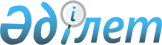 О подписании Соглашения между Правительством Республики Казахстан и Правительством Российской Федерации об учреждении Международного центра по обогащению уранаПостановление Правительства Республики Казахстан от 6 февраля 2007 года N 85

      Правительство Республики Казахстан  ПОСТАНОВЛЯЕТ: 

      1. Одобрить прилагаемое Соглашение между Правительством Республики Казахстан и Правительством Российской Федерации об учреждении Международного центра по обогащению урана. 

      2. Уполномочить Министра энергетики и минеральных ресурсов Республики Казахстан Измухамбетова Бактыкожу Салахатдиновича подписать от имени Правительства Республики Казахстан Соглашение между Правительством Республики Казахстан и Правительством Российской Федерации об учреждении Международного центра по обогащению урана. 

      3. Настоящее постановление вводится в действие со дня подписания.        Премьер-Министр 

   Республики Казахстан  

  Соглашение между Правительством Республики Казахстан 

и Правительством Российской Федерации об учреждении 

Международного центра по обогащению урана       Правительство Республики Казахстан и Правительство Российской Федерации, именуемые в дальнейшем Сторонами, 

      сознавая необходимость всемерного укрепления режима нераспространения ядерного оружия и опасность распространения чувствительных ядерных технологий, включающих технологию обогащения урана, 

      признавая право государств на недискриминационный и гарантированный доступ к благам от мирного использования атомной энергии при соблюдении ими обязательств, предусмотренных международным режимом нераспространения ядерного оружия, 

      принимая во внимание, что Республика Казахстан и Российская Федерация являются участниками Договора о нераспространении ядерного оружия от 1 июля 1968 года, 

      учитывая, что на момент заключения настоящего Соглашения Республика Казахстан не располагает на своей территории мощностями по обогащению урана, 

      разделяя понимание, что создание международных центров по предоставлению услуг ядерного топливного цикла, включая обогащение урана, под контролем (гарантиями) Международного агентства по атомной энергии (далее - МАГАТЭ) является ключевым элементом глобальной инфраструктуры атомной энергетики, позволяющей обеспечить равный доступ всех заинтересованных стран к атомной энергии при соблюдении режима нераспространения ядерного оружия, 

      основываясь на Соглашении между Правительством Республики Казахстан и Правительством Российской Федерации о сотрудничестве в области мирного использования атомной энергии от 23 сентября 1993 года и  Соглашении между Правительством Республики Казахстан и Правительством Российской Федерации об интеграции предприятий ядерно-топливного цикла от 6 июля 1998 года, 

      исходя из намерений Республики Казахстан и Российской Федерации развивать атомную энергетику и повышать эффективность двустороннего сотрудничества путем сложения кооперационных потенциалов обеих стран в области мирного использования атомной энергии, согласились о нижеследующем:  

  Статья 1       Настоящее Соглашение заключается в целях создания Международного центра по обогащению урана (далее - МЦОУ).  

  Статья 2       МЦОУ учреждается в соответствии с законодательством Российской Федерации в форме акционерного общества уполномоченными организациями, определяемыми Сторонами, и размещается на площадке Федерального государственного унитарного предприятия "Ангарский электролизный химический комбинат" в Российской Федерации. 

      Основной задачей МЦОУ является обеспечение гарантированного доступа к мощностям по обогащению урана организациям-участницам с целью предоставления услуг по обогащению урана для нужд изготовления топлива (порошки, таблетки, тепловыделяющие сборки) и атомной энергетики государств, организации которых являются участницами МЦОУ. 

      МЦОУ в своей деятельности руководствуется положениями настоящего Соглашения, законодательством Российской Федерации и уставом МЦОУ. 

      Полномочия и порядок функционирования МЦОУ определяются в соответствии с законодательством Российской Федерации его уставом, который утверждается уполномоченными организациями Сторон по согласованию с исполнительными органами.  

  Статья 3       Исполнительными органами в рамках настоящего Соглашения являются: 

      с Казахстанской стороны - Министерство энергетики и минеральных ресурсов Республики Казахстан; 

      с Российской стороны - Федеральное агентство по атомной энергии (Росатом). 

      Уполномоченными организациями Сторон (участницами МЦОУ) являются: 

      с Казахстанской стороны - АО "Национальная атомная компания "Казатомпром"; 

      с Российской стороны - ОАО "Техснабэкспорт". 

      В случае изменения наименования или функций исполнительных органов Стороны уведомляют об этом друг друга по дипломатическим каналам.  

  Статья 4       Стороны в соответствии с законодательством своих государств содействуют исполнительным органам и уполномоченным организациям обеспечению необходимых условий для создания и осуществления деятельности МЦОУ.  

  Статья 5       Для эффективной реализации целей настоящего Соглашения Стороны создают Объединенную консультативную комиссию (далее - Комиссия), которая: 

      а) рассматривает споры между исполнительными органами Сторон относительно толкования и применения настоящего Соглашения, в том числе касающиеся обеспечения требований режима нераспространения ядерного оружия; 

      б) рассматривает дополнительные меры, которые могут быть необходимы для повышения действенности и эффективности настоящего Соглашения. 

      Исполнительные органы Сторон определяют состав соответственно казахстанской и российской частей Комиссии, которые состоят из равного числа членов, и назначают их председателей. 

      Комиссия возглавляется председателями частей поочередно. Каждый председатель возглавляет Комиссию в течение одного года. 

      Заседания Комиссии проводятся на территории председательствующей Стороны два раза в год либо чаще по требованию одной из Сторон. 

      Решения Комиссии носят рекомендательный характер и принимаются консенсусом. По согласованию с МАГАТЭ в работе Комиссии может принимать участие его представитель с правом совещательного голоса.  

  Статья 6       1. МЦОУ открыт для присоединения заинтересованных организаций третьих государств, выполняющих обязательства в рамках Договора о нераспространении ядерного оружия и не имеющих на своей территории установок по обогащению урана. Такое присоединение оформляется на основе отдельных межправительственных соглашений между Сторонами данного Соглашения и правительствами третьих государств в порядке, предусмотренном уставом МЦОУ. 

      2. Участники МЦОУ имеют право на дивиденды и участие в управлении МЦОУ, включая получение необходимой информации по производственно-хозяйственной деятельности МЦОУ, в соответствии с российским законодательством и уставом МЦОУ. 

      3. Обогащенный уран, произведенный МЦОУ и вывезенный из Российской Федерации, перерабатывается в целях использования для нужд изготовления топлива (порошки, таблетки, тепловыделяющие сборки) и атомной энергетики государств, организации которых являются участницами МЦОУ.  

  Статья 7       Стороны могут создавать при МЦОУ, в соответствии с законодательством Российской Федерации, по согласованию с МАГАТЭ запас природного и обогащенного урана, который может быть использован для выполнения обязательств МЦОУ перед организациями-участницами МЦОУ. 

      Количество ядерного материала, передаваемого в запас, а также условия его создания подлежат предварительному рассмотрению в рамках Комиссии.  

  Статья 8       Стороны сотрудничают с МАГАТЭ по вопросам функционирования МЦОУ. Конкретные параметры такого сотрудничества являются предметом отдельных договоренностей Сторон с МАГАТЭ.  

  Статья 9       1. Российская Сторона, в том числе ее уполномоченные организации, не передает казахстанской Стороне, в том числе ее уполномоченным организациям, а также третьим государствам, их физическим и юридическим лицам технологию обогащения урана и связанные с ней оборудование, установки, приборы, материалы, проектные и технические решения, как в совокупности, так и по частям. 

      2. Доступ представителей организаций-участников МЦОУ и персонала МЦОУ для осуществления производственно-хозяйственной деятельности на территорию Федерального государственного унитарного предприятия "Ангарский электролизный химический комбинат" осуществляется в соответствии с российским законодательством и может регулироваться дополнительными договоренностями исполнительных органов Сторон.  

  Статья 10       1. Экспорт и импорт ядерных материалов между государствами Сторон для их переработки МЦОУ и дальнейшего использования в целях настоящего Соглашения осуществляются в соответствии с обязательствами Сторон, вытекающими из Договора о нераспространении ядерного оружия и других международных договоров и договоренностей, участниками которых являются Стороны. 

      2. Указанные в пункте 1 настоящей статьи ядерные материалы, а также произведенные на их основе или в результате их использования ядерные материалы, не используются для производства ядерного оружия и других ядерных взрывных устройств или для достижения какой-либо военной цели. 

      3. Указанные в пункте 1 настоящей статьи ядерные материалы находятся под гарантиями Международного агентства по атомной энергии на территории Российской Федерации под ее юрисдикцией и ответственностью в соответствии с Соглашением между Союзом Советских Социалистических Республик и Международным агентством по атомной энергии о применении гарантий в Союзе Советских Социалистических Республик от 21 февраля 1985 года, INFCIRC/327, и на территории Республики Казахстан под ее юрисдикцией и ответственностью в соответствии с  Соглашением между Республикой Казахстан и Международным агентством по атомной энергии о применении гарантий в связи с Договором о нераспространении ядерного оружия от 26 июля 1994 года, INFCIRC/504, и  Дополнительным протоколом к нему от 6 февраля 2004 года.  

  Статья 11       Каждая Сторона принимает все необходимые меры, предусмотренные ее национальным законодательством, для физической защиты объектов МЦОУ и ядерных материалов, предназначенных для целей его деятельности, не ниже уровней, предусмотренных документом Международного агентства по атомной энергии "Физическая защита ядерного материала и ядерных установок" INFCIRC 225/Rev.4 или его последующими редакциями.  

  Статья 12       Стороны представляют друг другу информацию по вопросам, связанным с настоящим Соглашением, в соответствии с законодательством своих государств. 

      Информация, составляющая государственную тайну, не передается в рамках настоящего Соглашения. 

      Информация, передаваемая в рамках настоящего Соглашения и рассматриваемая исполнительными органами, уполномоченными организациями или МЦОУ как конфиденциальная, должна быть четко определена как таковая при ее передаче, а документы, содержащие конфиденциальную информацию, должны иметь пометку "конфиденциально". 

      Получатели конфиденциальной информации используют ее в соответствии с договоренностями между отправителями и получателями соответствующей информации и законодательствами своих государств. 

      Конфиденциальная информация не разглашается и не передается третьим сторонам без предварительного письменного согласия Стороны, представившей такую информацию.  

  Статья 13       Стороны, в том числе их уполномоченные организации, и МЦОУ принимают, в соответствии с нормами международного права и законодательством государств Сторон, необходимые меры по предотвращению несанкционированного доступа к охраняемым товарам и технологиям, связанным с выполнением работ в рамках настоящего Соглашения, и несанкционированной передачи таких технологий и товаров третьим государствам, их физическим и юридическим лицам.  

  Статья 14       Споры относительно толкования и применения настоящего Соглашения, в том числе которые не могут быть разрешены в рамках работы Комиссии, решаются путем переговоров между Сторонами.  

  Статья 15       Настоящее Соглашение не затрагивает прав и обязательств каждой из Сторон, вытекающих из других международных договоров, участником которых является ее государство.  

  Статья 16       По взаимному согласию Сторон в настоящее Соглашение могут быть внесены изменения и дополнения, оформляемые отдельными протоколами.  

  Статья 17       Настоящее Соглашение вступает в силу с даты получения по дипломатическим каналам последнего письменного уведомления о выполнении Сторонами внутригосударственных процедур, необходимых для его вступления в силу. 

      Настоящее Соглашение заключается сроком на десять лет и затем автоматически продлевается на последующие десятилетние периоды, если ни одна из Сторон не уведомит в письменной форме другую Сторон о cвоем намерении прекратить его действие не позднее, чем за один год до истечения соответствующего периода. 

      Прекращение действия настоящего Соглашения не означает прекращения деятельности МЦОУ как юридического лица. Уполномоченные организации Сторон принимают решение о дальнейшей деятельности МЦОУ в соответствии с уставом МЦОУ и законодательством Российской Федерации. 

      В случае прекращения действия настоящего Соглашения положения пункта 3 статьи 6 и статьи 10 являются обязательными и применимыми для Сторон, пока обогащенный уран, произведенный МЦОУ, а также произведенные на его основе или в результате его использования ядерные материалы, не будут полностью использованы или станут непригодными для какой-либо ядерной деятельности.       Совершено в городе ______ 2007 года в двух экземплярах, каждый на казахском и русском языках, причем оба текста имеют одинаковую силу. В случае возникновения разногласий в толкований положений настоящего Соглашения, Стороны используют текст на русском языке.        За Правительство                       За Правительство 

   Республики Казахстан                    Российской Федерации 
					© 2012. РГП на ПХВ «Институт законодательства и правовой информации Республики Казахстан» Министерства юстиции Республики Казахстан
				